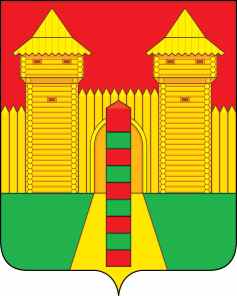 АДМИНИСТРАЦИЯ  МУНИЦИПАЛЬНОГО  ОБРАЗОВАНИЯ «ШУМЯЧСКИЙ  РАЙОН» СМОЛЕНСКОЙ  ОБЛАСТИРАСПОРЯЖЕНИЕот 07.03.2024г. № 54-р           п. Шумячи         В соответствии со ст. 28 Устава муниципального образования «Шумячский район» Смоленской области, Порядком предоставления объектов муниципальной собственности муниципального образования «Шумячский район» Смоленской области в безвозмездное пользование, утвержденным постановлением Администрации муниципального образования «Шумячский район» Смоленской области от 25.12.2013г. № 632, на основании заявления Муниципального бюджетного учреждения дополнительного образования  «Шумячский Дом детского творчества» от 07.03.2024г. № 10 Дать согласие Муниципальному бюджетному учреждению дополнительного образования  «Шумячский Дом детского творчества» на предоставление в безвозмездное пользование  региональному отделению Общероссийского общественного движения детей и молодежи «Движение первых» Смоленской области недвижимого имущества (нежилого помещения),  общей площадью 35,1 кв.м. расположенного по адресу: Смоленская область, п. Шумячи, ул. Сельхозтехника, д.7  сроком на 3 (три) года, для осуществления уставной деятельности  регионального отделения Общероссийского общественного движения детей и молодежи «Движение первых» Смоленской области.И.п.Главы муниципального образования«Шумячский район» Смоленской области                                          Д.А. Каменев О даче согласия на предоставление в безвозмездное пользование недвижимого имущества 